AMDM Day 02 							Name _______________________	Venn Diagrams Practice 							Date __________________Out of forty students, 14 are taking English Composition and 29 are taking Chemistry.If five students are in both classes, how many students are in neither class?Label the Venn diagram using the data provided.How many are in either class?What is the probability that a randomly-chosen student from this group is taking only the Chemistry class?At a Halloween party, some of the guests brought cookies, drinks, or candy. Fill in the Venn Diagram per the following information. 5 guest brought cookies, candy and drinks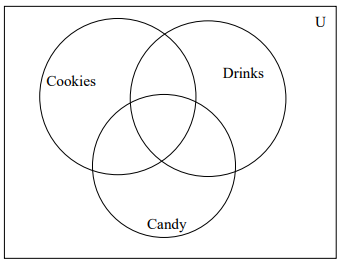 19 guests brought exactly 2 items 21 guests brought drinks 20 guests did not bring cookies8 guests brought only candy2 guests did not bring a drink or candy5 guests brought only cookies and drinks11 guests brought drinks and candy Answer the questions on the next page using this Venn Diagram.What is the probability that a guest selected at random brought cookies and candy?What is the probability that a guest didn’t bring anything to the party?What is the probability that a guest brought drinks or candy?What is the probability that a guest brought drinks given that they brought cookies?